Solenn’ Lavanant LinkeMezzosopranoHer most important project is her debut in the part of Fricka in new productions of Das Rheingold and Die Walküre in Basel.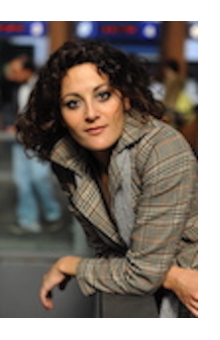 After her debut in the part of Judit in Duke Bluebeard’s Castle in fall 2022 Solenn’ Lavanant Linke presented herself in another new role to the Lucerne audience: as Octavian in Der Rosenkavalier. 2021-22 she gave her highly successful debut in the part of Lucretia in a new production of Britten’s The rape of Lucretia after having performed successfully Cherubino in a new production Le Nozze di Figaro.In Mainz she was heard as Hänsel in Hänsel und Gretel and as Ramira in Mozart’s La finta Giardiniera.In 2019 she made two highly successful role debuts in Lucerne: as Donna Elvira in a new production Don Giovanni directed by Benedikt von Peter and as Herodias in a new production Salome directed by Herbert Fritsch and conducted by Clemens Heil. She performed Muse / Niklausse in Les Contes d’Hoffmann and Cherubino in Le Nozze di Figaro in Mainz.After her debut at the Zurich opera in the title role of Charpentier’s Médée in February 2017, Solenn’ Lavanant Linke also debuted with great success as Cherubino in a new production of Le Nozze di Figaro at the Bavarian State Opera in Munich directed by Christoph Loy and conducted by Constantinos Carydis.As a member of the ensemble of Theater Basel between 2009 and 2015 she performed Cherubino, Idamante in Idomeneo, Dorabella in Così fan tutte, Kitchen Boy in Jenufa, Varvara in Katia Kabanova, Charlotte in Werther, Marguérite in Faust, Muse/Niklausse, the title role in Carmen directed by Calixto Bieito and the title role of Médée conducted by Andrea Marcon.In Basel she also worked under directors such as David Bösch, Benedikt von Peter, Arpad Schilling, Elmar Goerden and Armin Petras.She guested at the Festival d’Aix-en-Provence as Ippolita in Cavalli’s Elena conducted by Leonardo Garcia Alarcon, at the Schwetzingen SWR Festival as Merione in Telemaco, at the Opéra de Lausanne as l’Enfant in L’Enfant et les Sortilèges and Penelope in Il Ritorno d’Ulisse in Patria, or at the Festival d’Ambronay as Ottavia in L’Incoronazione di Poppea. She gave her operatic debut at the Theater Bern in 2007 as La prima tromba in La Prova d’orchestra and as Dorothée in Cendrillon. She returned to Bern as Smeraldine in L’Amour des trois oranges in and sang Hermia in A Midsummer Night’s Dream at the Théâtre du Jorat in Mézière.Besides many other concerts she sang Poulenc’s La voix humaine in Geneva, La voix humaine and Cyrus in Belshazzar in Zurich and the mezzo solo in Bernstein’s Jeremiah Symphony conducted by Dennis Russell Davies in both Budapest and Basel. She was heard at the prestigious Lucerne Festival, and went on tour through Switzerland with the Ensemble Mondrian performing chamber music.Her first CD recording was as Dido in Purcell’s Dido and Aeneas conducted by Leonardo Garcia Alarcon. This recording was nominated in 2011for the MIDEM CLASSICAL AWARDS. Moreover, she took part in the CD production Camille Saint-Saëns: Music for the Prix de Rome under Hervé Niquet.Solenn’ Lavanant Linke received her performance diploma from the Haute école de musique in Lausanne in the masterclass of her teacher Gary Magby. After successfully concluding her studies, she was employed by the Opera Studio of the Theater Basel in 2009, from which she was then taken over in the soloist ensemble.07/2023